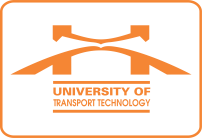 Ngày, thángThời gianĐịa điểm - Nội dungChủ trìThứ Hai29/5SángLàm việc tại Cơ sở đào tạo Vĩnh Phúc. Hiệu trưởngThứ Hai29/5ChiềuThứ Ba30/5Sáng8h30Nội dung: Họp Hội đồng KHCN Bộ GTVT (cả ngày).Thành phần: Hiệu trưởngĐịa điểm: Phòng họp nhà D, Bộ GTVT.Bộ GTVTThứ Ba30/5Sáng
9h00
(Mới)Nội dung: Họp Ban Chấp hành Công đoàn Trường.Thành phần: Các đồng chí trong BCH Công đoànTrường.Địa điểm: Phòng họp tầng 3 nhà H3.Chủ tịch Công đoànThứ Ba30/5Sáng
9h00
(Mới)Nội dung: Mở thầu phần tài chính.gói thầu số 20: Tư vấn giám sát Nhà giảng đường A3;gói thầu số 22: Xây lắp nhà giảng đường A3.Thàn phần: Phòng QLĐT và XDCB, đại diện các nhà thầu tham gia.Địa điểm: Phòng họp tầng 2 nhà H1.PHT Vũ Ngọc KhiêmThứ Ba30/5Chiều
15h00Nội dung: Họp bàn nội dung chuẩn bị làm việc với Tổng công ty đường sắt Việt Nam.
Thành phần: Ô Trinh, Ô Tuấn (Phòng KHCN- HTQT); GS Tráng, PGS Nải, PGS Thuỷ, B Hương, Ô Đăng, Ô Thắng (Khoa CT); Ô Quang Anh, Ô Hiệp (Khoa CK); B Sao, Ô Lâm (Khoa KTVT); Ô Hùng, Ô Toàn (Khoa ĐTTC); Ô Thanh, Ô Hưng (Khoa CNTT).
Địa điểm: Phòng họp tầng 2 Nhà H1.PHT Vũ Ngọc KhiêmThứ Tư31/5SángThứ Tư31/5Chiều
14h30Nội dung: Họp Thường vụ Đảng ủy Trường.Thành phần: Các đồng chí Thường vụ Đảng ủy, Bà Thu (TCCB).Địa điểm: Phòng họp tầng 2 Nhà H1.Bí thư Đảng ủyThứ Năm01/6Sáng8h30Nội dung: Họp BCH Đảng ủy Trường.Thành phần: Các đồng chí BCH Đảng ủy.Địa điểm: Phòng họp tầng 2 Nhà H1.Bí thư Đảng ủyThứ Năm01/6Chiều
14h00Nội dung: Rà soát công tác chuẩn bị Ngày hội việc làm và kết nối doanh nghiệp 2017. Thành phần: Ô Quang, B Nhung (CTSV); Ô Lâm (Đào tạo); Ô Ngọc (HCQT); Ô Thanh, Ô Tùng (TTCNTT); Ô Trinh (KHCN); Ô An (SĐH); Ô Hùng (ĐTTC); Ô Thế Anh (ĐBCL); B Thuỷ (TCKT); B Hương, Ô Hoàng Anh (Khoa CT); Ô Quang Anh (Khoa CK); B Lê, B Sao (Khoa KTVT); Ô Hưng (CNTT); Ô Ánh (ĐTN).Địa điểm: Phòng họp tầng 2 Nhà H1.PHT Nguyễn
Hoàng LongThứ Sáu02/6Sáng8h00
(họp trực tuyến)Nội dung: Họp Giao ban toàn Trường tháng 5. (Trung tâm CNTT chuẩn bị kỹ thuật ở 3 đầu cầu).
Thành phần: 
- Đầu cầu Hà Nội: Ban Giám hiệu; Công đoàn, Đoàn TN; Trưởng, Phó các Phòng, Ban, Khoa, Trung tâm; Thư viện, Trưởng các Bộ môn.
- Đầu cầu Vĩnh Phúc và Thái Nguyên: Lãnh đạo các Phòng, Ban, Khoa, Trung tâm; Lãnh đạo các bộ môn.
Địa điểm: Phòng họp trực tuyến tại 3 Cơ sở đào tạo.Bí thư Đảng ủy-
 Hiệu trưởngThứ Sáu02/6ChiềuThứ Bảy03/6SángThứ Bảy03/6ChiềuChủ nhật04/6SángChủ nhật04/6Chiều